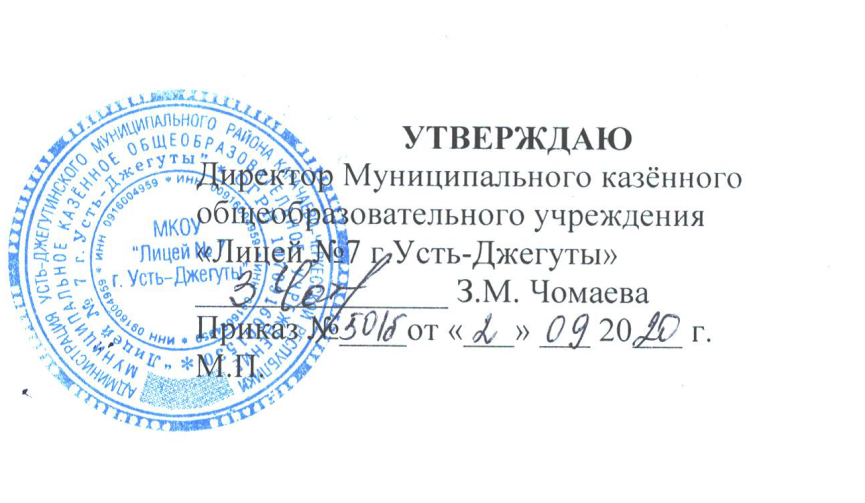 Циклограмма работы
заместителей директора по учебной работе                                                     на 2020-2021 учебный год Бобровой С.Ф., Гаппоевой С.С.1. Систематическое изучение профессиональных потребностей учителей:1) анкетирование учителей;2) экспертиза анкет;3) анализ результатов.2. Планирование и реализация планов методической службы лицея:1) составление диагностической карты лицея (выявление группы затруднений, характерных для многих учителей);2) определение актуальной тематики педсоветов и других общешкольных мероприятий (М/О и др.);3) планирование определенных форм методической работы в лицее (консультации, практикумы, решение ситуативных педагогических задач, обобщение передового педагогического опыта, лаборатории "мастер-класс", конкурсы).3. Подведение итогов, повторение диагностирования:1. Определение конечных и промежуточных результатов, достигнутых в работе каждого учителя, и на основании этого оценка целесообразности планирования методической работы.2. Анализ эффективности деятельности методической службы.3. Анализ результативности образовательного процесса.4.Сравнительный анализ диагностики профессиональных потребностей педагогов за прошлый и текущий год.5. Организация и проведение собеседования с учителем.Результат - отработка плана работы учителя на высоком содержательно-методическом уровне (внесение корректив, рекомендаций в ходе его совместного обсуждения)а) разобраться в формах, методах, средствах обучения, способных привести к прогнозируемым результатам на основе самоанализа;б) откорректировать план работы учителя в ходе сотрудничества заместителя директора и учителя.6. Планирование работы зам. директора по выявлению достигнутых результатов обучения и воспитания на основе практической реализации плана работы учителя.ЦЕЛЬ - определение форм, методов контроля за посещением занятий, за организацией опроса учащихся, за самоанализом с привлечением письменных работ, классного журнала.7. Исследование результатов педагогической деятельности. Результат - принятие управленческих решений.8. Обобщение результатов образовательного процесса (оформление справок, доклада, статей, материалов педагогического опыта).Исходя из функциональных обязанностей и вопросов, подлежащих контролю со стороны зам. директора по УР, строится циклограмма работы.Циклограмма работы – это совокупность мероприятий, составляющих законченный круг действия.Сентябрь Сентябрь Сентябрь Сентябрь Сентябрь Сентябрь Сентябрь 1 неделя2 неделя2 неделя3 неделя3 неделя4 неделя4 неделя1.Учеба учителей в КЧРИПКРО (уточнение,приказ). 2. Консультации для молодых специалистов по оформлению и ведению классных журналов3. Проверка наличия учебников.4. Проверка планов работы м/о.5.Контроль за ведением лицейского сайта.6.Уточнение расписания занятий.7.Оформление школьной документации.8.Собеседование с учителями по составлению рабочих программ.1.Организация индивидуальных занятий (со слабоуспевающими, одаренными и мотивированными учащимися).2.Организация и подготовка к проведению ГИА-11 по обязательным  и выборным учебным предметам.Проведение информационной работы о порядке проведения ГИА и о сроках участия в ГИА.3.Контроль за ведением лицейского сайта4.Оформление школьной документации.5.Выдача и оформление журналов факультативных занятий и кружковой работы.6.Совещание учителей, работающих в 5-х классах с учителями, выпустившими 3, 4 классы (преемственность).7.Составление списков учащихся (по классам, по изучаемому языку, по труду, отчет ОО-1).1.Организация индивидуальных занятий (со слабоуспевающими, одаренными и мотивированными учащимися).2.Контроль за ведением лицейского сайта.3.Составление графика диктантов, контрольных на 1 четверть.4.Составление графика проверки журналов, дневников, тетрадей.5.Оформление информационных стендов по процедуре проведения ГИА.6.Организация работы с обучающимися из  «группы риска».7.Организация работы с мотивированными обучающимися через  проведение интеллектуальных конкурсов, олимпиад.1.Организация индивидуальных занятий (со слабоуспевающими, одаренными и мотивированными учащимися).2.Контроль за ведением лицейского сайта.3.Составление графика диктантов, контрольных на 1 четверть.4.Составление графика проверки журналов, дневников, тетрадей.5.Оформление информационных стендов по процедуре проведения ГИА.6.Организация работы с обучающимися из  «группы риска».7.Организация работы с мотивированными обучающимися через  проведение интеллектуальных конкурсов, олимпиад.1.Организация индивидуальных занятий (со слабоуспевающими, одаренными и мотивированными учащимися).2.Проведение внутренней диагностики обучающихся выпускных классов 3.Родительские собрания по ознакомлению с Порядком проведения и сроках государственной итоговой аттестации по образовательным программам среднего общего образования, а также запланированных мероприятиях по проведению диагностик обучающихся выпускных классов 4.Участие в семинаре учителей (математики, русского языка, обществознания)  по улучшению качества знаний при подготовке выпускников к сдаче ЕГЭ.5.Контроль за ведением лицейского сайта6.Оформление лицейской документации.7.Проведение родительских собраний с участием представителей Управления образования в 9-11 классах1.Организация индивидуальных занятий (со слабоуспевающими, одаренными и мотивированными учащимися).2.Проведение внутренней диагностики обучающихся выпускных классов 3.Родительские собрания по ознакомлению с Порядком проведения и сроках государственной итоговой аттестации по образовательным программам среднего общего образования, а также запланированных мероприятиях по проведению диагностик обучающихся выпускных классов 4.Участие в семинаре учителей (математики, русского языка, обществознания)  по улучшению качества знаний при подготовке выпускников к сдаче ЕГЭ.5.Контроль за ведением лицейского сайта6.Оформление лицейской документации.7.Проведение родительских собраний с участием представителей Управления образования в 9-11 классахКонтроль Контроль за работой со слабоуспевающими.	Проверка техники чтения (1-4 классы)Посещение уроков русского языка, математики в 5,9, 11 классахПроведение входных  срезов по русскому языку, математике, английскому языкуКонтроль за работой со слабоуспевающими.	Проверка техники чтения (1-4 классы)Посещение уроков русского языка, математики в 5,9, 11 классахПроведение входных  срезов по русскому языку, математике, английскому языкуКонтроль за работой со слабоуспевающими.	Проверка техники чтения (1-4 классы)Посещение уроков русского языка, математики в 5,9, 11 классахПроведение входных  срезов по русскому языку, математике, английскому языкуКонтроль за работой со слабоуспевающими.	Проверка техники чтения (1-4 классы)Посещение уроков русского языка, математики в 5,9, 11 классахПроведение входных  срезов по русскому языку, математике, английскому языкуКонтроль за работой со слабоуспевающими.	Проверка техники чтения (1-4 классы)Посещение уроков русского языка, математики в 5,9, 11 классахПроведение входных  срезов по русскому языку, математике, английскому языкуоктябрьоктябрьоктябрьоктябрьоктябрьоктябрьоктябрь1 неделя2 неделя2 неделя3 неделя3 неделя4 неделя4 неделяРабота с молодыми специалистами.Беседы с классными руководителями о работе с "трудными" и одаренными учащимися.Контроль за посещением курсов повышения квалификации учителями. Изучение нормативных правовых актов и инструктивных методических документов, регламентирующих проведение ГИА. Приведение лицейской нормативно-правовой документации в соответствие с нормативными правовыми актами.Составление графика диктантов, контрольных, лабораторных работ за 1 четверть. Контроль за посещением курсов повышения квалификации учителями.Индивидуальная работа с учащимися (просмотр тетрадей, беседы с учащимися, учителями). Изучение нормативных правовых актов и инструктивных методических документов, регламентирующих проведение ГИА .Приведение лицейской нормативно-правовой документации в соответствие с нормативными правовыми актами.Подготовка и проведение  лицейского тура предметных олимпиад.Контроль за посещением курсов повышения квалификации учителями. Подготовка к предметной недели начальных классов, посвященной  Году литературы. Изучение нормативных правовых актов и инструктивных методических документов, регламентирующих проведение ГИА  в 2020 году. Приведение лицейской нормативно-правовой документации в соответствие с нормативными правовыми актами.Подготовка и проведение  лицейского тура предметных олимпиад.Контроль за посещением курсов повышения квалификации учителями. Подготовка к предметной недели начальных классов, посвященной  Году литературы. Изучение нормативных правовых актов и инструктивных методических документов, регламентирующих проведение ГИА  в 2020 году. Приведение лицейской нормативно-правовой документации в соответствие с нормативными правовыми актами.Предварительные итоги .Подготовка и проведение  лицейского тура предметных олимпиадПодготовка к педагогическому совету.Оформление замены уроков временно отсутствующих учителей и ведение журнала учета пропущенных и замещенных уроковКонтроль за посещением курсов повышения квалификации учителями.Обеспечение организационных условий проведения итогового сочинения (изложения), ЕГЭ, ГВЭ в соответствии с Порядком проведения ГИАОрганизация работы с мотивированными обучающимися через  проведение интеллектуальных конкурсов, олимпиадПредварительные итоги .Подготовка и проведение  лицейского тура предметных олимпиадПодготовка к педагогическому совету.Оформление замены уроков временно отсутствующих учителей и ведение журнала учета пропущенных и замещенных уроковКонтроль за посещением курсов повышения квалификации учителями.Обеспечение организационных условий проведения итогового сочинения (изложения), ЕГЭ, ГВЭ в соответствии с Порядком проведения ГИАОрганизация работы с мотивированными обучающимися через  проведение интеллектуальных конкурсов, олимпиадКонтроль Посещение уроков (русский язык, английский язык, история, обществознание)Административные  срезы (мониторинг)Мониторинг подготовленности к ЕГЭ и ГИА (пробные работы)Контроль за работой со слабоуспевающими, одаренными и мотивированными учащимися.Контроль за работой в профильном  классе.Контроль за работой м/о.Проверка журналов (объективность выставления оценок за четверть, правильность оформления журналов), дневников, тетрадейПосещение уроков (русский язык, английский язык, история, обществознание)Административные  срезы (мониторинг)Мониторинг подготовленности к ЕГЭ и ГИА (пробные работы)Контроль за работой со слабоуспевающими, одаренными и мотивированными учащимися.Контроль за работой в профильном  классе.Контроль за работой м/о.Проверка журналов (объективность выставления оценок за четверть, правильность оформления журналов), дневников, тетрадейПосещение уроков (русский язык, английский язык, история, обществознание)Административные  срезы (мониторинг)Мониторинг подготовленности к ЕГЭ и ГИА (пробные работы)Контроль за работой со слабоуспевающими, одаренными и мотивированными учащимися.Контроль за работой в профильном  классе.Контроль за работой м/о.Проверка журналов (объективность выставления оценок за четверть, правильность оформления журналов), дневников, тетрадейПосещение уроков (русский язык, английский язык, история, обществознание)Административные  срезы (мониторинг)Мониторинг подготовленности к ЕГЭ и ГИА (пробные работы)Контроль за работой со слабоуспевающими, одаренными и мотивированными учащимися.Контроль за работой в профильном  классе.Контроль за работой м/о.Проверка журналов (объективность выставления оценок за четверть, правильность оформления журналов), дневников, тетрадейПосещение уроков (русский язык, английский язык, история, обществознание)Административные  срезы (мониторинг)Мониторинг подготовленности к ЕГЭ и ГИА (пробные работы)Контроль за работой со слабоуспевающими, одаренными и мотивированными учащимися.Контроль за работой в профильном  классе.Контроль за работой м/о.Проверка журналов (объективность выставления оценок за четверть, правильность оформления журналов), дневников, тетрадейноябрьноябрьноябрьноябрьноябрьноябрьноябрь1 неделя2 неделя2 неделя3 неделя3 неделя4 неделя4 неделяПодготовка к сдаче отчета за 1 четверть 2019-2020 учебного года.Смотр-конкурс лицейских кабинетов.Педагогический совет .Заседание методического совета. Контроль за работой м/о. Оформление информационных стендов. Участие в проведении на муниципальном этапе Всероссийской олимпиады школьников.Смотр-конкурс лицейских кабинетов.Итоги проведения лицейского этапа Всероссийской олимпиады школьников. Посещение уроков (классно - обобщающий контроль). Контроль за работой в профильных  классах. Оформление информационно-аналитических документов. Поведение родительских собраний в 9,11 классах. Участие в проведении на муниципальном этапе Всероссийской олимпиады школьников. Контроль обучения экспертов предметных комиссий, претендующих на присвоение статуса (ведущий, старший, основной эксперт).Посещение уроков (классно - обобщающий контроль). Контроль за работой в профильных  классах. Оформление замены уроков временно отсутствующих учителей и ведение журнала учета пропущенных и замещенных уроков. Контроль за посещением курсов повышения квалификации учителями. Оформление информационно-аналитических документов. Освещение основных мероприятий  Г(И)А на сайте лицея. Работа с  родителями о непосещении учащимися дополнительных занятий по подготовке к экзаменам. Организация и проведение муниципальных ученических и родительских собраний по вопросам проведения ГИА- 10 и  ГИА-11.Посещение уроков (классно - обобщающий контроль). Контроль за работой в профильных  классах. Оформление замены уроков временно отсутствующих учителей и ведение журнала учета пропущенных и замещенных уроков. Контроль за посещением курсов повышения квалификации учителями. Оформление информационно-аналитических документов. Освещение основных мероприятий  Г(И)А на сайте лицея. Работа с  родителями о непосещении учащимися дополнительных занятий по подготовке к экзаменам. Организация и проведение муниципальных ученических и родительских собраний по вопросам проведения ГИА- 10 и  ГИА-11.Подготовка к  диагностическим работам «Я сдам ЕГЭ». Посещение уроков (классно - обобщающий контроль). Контроль за работой в профильных  классах. Оформление замены уроков временно отсутствующих учителей и ведение журнала учета пропущенных и замещенных уроков. Контроль за посещением курсов повышения квалификации учителями. Оформление информационно-аналитических документов. Проведение мониторинговых исследований в 9-ых класса по русскому языку. Работа с электронным журналом. Организация работы с мотивированными обучающимися через  проведение интеллектуальных конкурсов, олимпиад. Контроль обучения экспертов предметных комиссий, претендующих на присвоение статуса (ведущий, старший, основной эксперт).Подготовка к  диагностическим работам «Я сдам ЕГЭ». Посещение уроков (классно - обобщающий контроль). Контроль за работой в профильных  классах. Оформление замены уроков временно отсутствующих учителей и ведение журнала учета пропущенных и замещенных уроков. Контроль за посещением курсов повышения квалификации учителями. Оформление информационно-аналитических документов. Проведение мониторинговых исследований в 9-ых класса по русскому языку. Работа с электронным журналом. Организация работы с мотивированными обучающимися через  проведение интеллектуальных конкурсов, олимпиад. Контроль обучения экспертов предметных комиссий, претендующих на присвоение статуса (ведущий, старший, основной эксперт).Контроль Смотр-конкурс лицейских кабинетов.Посещение уроков (классно - обобщающий контроль).Контроль за работой в профильных  классахРабота с электронным журналомПодготовка к  диагностическим работам «Я сдам ЕГЭ» Проведение мониторинговых исследований в 9-ых класса по русскому языкуСмотр-конкурс лицейских кабинетов.Посещение уроков (классно - обобщающий контроль).Контроль за работой в профильных  классахРабота с электронным журналомПодготовка к  диагностическим работам «Я сдам ЕГЭ» Проведение мониторинговых исследований в 9-ых класса по русскому языкуСмотр-конкурс лицейских кабинетов.Посещение уроков (классно - обобщающий контроль).Контроль за работой в профильных  классахРабота с электронным журналомПодготовка к  диагностическим работам «Я сдам ЕГЭ» Проведение мониторинговых исследований в 9-ых класса по русскому языкуСмотр-конкурс лицейских кабинетов.Посещение уроков (классно - обобщающий контроль).Контроль за работой в профильных  классахРабота с электронным журналомПодготовка к  диагностическим работам «Я сдам ЕГЭ» Проведение мониторинговых исследований в 9-ых класса по русскому языкуСмотр-конкурс лицейских кабинетов.Посещение уроков (классно - обобщающий контроль).Контроль за работой в профильных  классахРабота с электронным журналомПодготовка к  диагностическим работам «Я сдам ЕГЭ» Проведение мониторинговых исследований в 9-ых класса по русскому языкудекабрьдекабрьдекабрьдекабрь1 неделя2 неделя3 неделя4 неделяФормирование базы учащихся 9, 11 классовКонтроль за работой в начальных классах Контроль за посещением курсов повышения квалификации учителями Оформление информационно-аналитических документов Изучение обновленных методических рекомендаций, инструкций по подготовке ГИА-9, ГИА-11 в 2020 году Организация и проведение итогового сочинения (изложения)Индивидуальная работа с учащимися (просмотр тетрадей, дневников, беседы с учителями и учащимися)Прием родителей по вопросам учебно - воспитательной деятельности Контроль за посещением курсов повышения квалификации учителями Оформление информационно-аналитических документов Изучение обновленных методических рекомендаций, инструкций по подготовке ГИА-9, ГИА-11 в 2020 году Организация контроля за оформлением информационных стендов, размещение соответствующей информации на сайте.Подготовка и проведение  конкурса исследовательских работ Оформление замены уроков временно отсутствующих учителей и ведение журнала учета пропущенных и замещенных уроковКонтроль за посещением курсов повышения квалификации учителями Оформление информационно-аналитических документов Изучение обновленных методических рекомендаций, инструкций по подготовке ГИА-9, ГИА-11 в 2020 году Организация контроля за оформлением информационных стендов, размещение соответствующей информации на сайте.Подготовка и проведение предметной недели истории Подготовка к педагогическому совету. Прием отчетов учителей и классных руководителей за 2 четверть. Контроль за посещением курсов повышения квалификации учителями Административные контрольные срезы за 2 четверть (1 полугодие).Контроль за работой м/о. Оформление информационно-аналитических документов Изучение обновленных методических рекомендаций, инструкций по подготовке ГИА-9, ГИА-11 в 2020 году Организация контроля за оформлением информационных стендов, размещение соответствующей информации на сайте.КонтрольПосещение уроков, классно - обобщающий контрольКонтроль за прохождением предметной олимпиады на муниципальном уровнеКонтроль за работой со слабоуспевающими, одаренными и мотивированными учащимисяКонтроль за прохождением программПроверка журналов (объективность выставления оценок за четверть (полугодие), правильность оформления журналов), дневников, тетрадейКонтроль за прохождением итоговых письменных работПосещение уроков, классно - обобщающий контрольКонтроль за прохождением предметной олимпиады на муниципальном уровнеКонтроль за работой со слабоуспевающими, одаренными и мотивированными учащимисяКонтроль за прохождением программПроверка журналов (объективность выставления оценок за четверть (полугодие), правильность оформления журналов), дневников, тетрадейКонтроль за прохождением итоговых письменных работПосещение уроков, классно - обобщающий контрольКонтроль за прохождением предметной олимпиады на муниципальном уровнеКонтроль за работой со слабоуспевающими, одаренными и мотивированными учащимисяКонтроль за прохождением программПроверка журналов (объективность выставления оценок за четверть (полугодие), правильность оформления журналов), дневников, тетрадейКонтроль за прохождением итоговых письменных работЯнварь Январь Январь Январь 1 неделя2 неделя3 неделя4 неделяСобеседование по тематическому планированию на 2 полугодиеРодительские собранияКонтроль за работой м/оПрием родителей по вопросам учебно - воспитательной деятельностиКонтроль за посещением курсов повышения квалификации учителямиКонтроль за подготовкой и проведением республиканских  олимпиадОформление информационно-аналитических документовСбор заявлений обучающихся, проходящих ГИА в 2020 годуСоставление графика диктантов, контрольных, лабораторных работ на 3 четвертьКонтроль за работой м/оПрием родителей по вопросам учебно - воспитательной деятельностиКонтроль за посещением курсов повышения квалификации учителямиКонтроль за подготовкой и проведением республиканских  олимпиадОформление информационно-аналитических документовСбор заявлений обучающихся, проходящих ГИА в 2020 годуОсуществление мониторинга уровня качества обучения лиц, привлекаемых к проведению ГИА-9, ГИА-11.Оформление табеля учета рабочего времени педагогов и учебно-вспомогательного составаКонтроль за работой м/оПрием родителей по вопросам учебно - воспитательной деятельностиОформление замены уроков временно отсутствующих учителей и ведение журнала учета пропущенных и замещенных уроковКонтроль за посещением курсов повышения квалификации учителямиКонтроль за подготовкой и проведением республиканских  олимпиадОформление информационно-аналитических документовКонтроль за обучением организаторов, привлекаемых к проведению ЕГЭ.КонтрольПосещение уроков английского языка, математики, химии, биологии.Контроль за работой в 9,11  классах.Проверка журналов 1-11 классов.Контроль за посещение дополнительных занятий учащимися 9, 11 классов.Посещение уроков английского языка, математики, химии, биологии.Контроль за работой в 9,11  классах.Проверка журналов 1-11 классов.Контроль за посещение дополнительных занятий учащимися 9, 11 классов.Посещение уроков английского языка, математики, химии, биологии.Контроль за работой в 9,11  классах.Проверка журналов 1-11 классов.Контроль за посещение дополнительных занятий учащимися 9, 11 классов.февральфевральфевральфевральфевраль1 неделя2 неделя3 неделя4 неделя4 неделяОформление табеля учета рабочего времени педагогов и учебно-вспомогательного составаПрием родителей по вопросам учебно - воспитательной деятельностиОформление замены уроков временно отсутствующих учителей и ведение журнала учета пропущенных и замещенных уроковОформление информационно-аналитических документовПроведение предметной недели по  математике, физике, информатикеПроведение лицейского этапа конкурса исследовательских работПосещение уроковОсуществление мониторинга уровня качества обучения лиц, привлекаемых к проведению ГИА-9, ГИА-11.Прием родителей по вопросам учебно - воспитательной деятельностиОформление замены уроков временно отсутствующих учителей и ведение журнала учета пропущенных и замещенных уроковОформление информационно-аналитических документовПроведение мониторинга по русскому языку и математике в 11 классеПосещение уроковОсуществление мониторинга уровня качества обучения лиц, привлекаемых к проведению ГИА-9, ГИА-11.Осуществление мониторинга уровня качества обучения лиц, привлекаемых к проведению ГИА-9, ГИА-11.Прием родителей по вопросам учебно - воспитательной деятельностиОформление замены уроков временно отсутствующих учителей и ведение журнала учета пропущенных и замещенных уроковОформление информационно-аналитических документовПроведение предметной недели по  английскому языкуПосещение уроковОсуществление мониторинга уровня качества обучения лиц, привлекаемых к проведению ГИА-9, ГИА-11.Осуществление мониторинга уровня качества обучения лиц, привлекаемых к проведению ГИА-9, ГИА-11.Прием родителей по вопросам учебно - воспитательной деятельностиОформление информационно-аналитических документовПосещение уроковОсуществление мониторинга уровня качества обучения лиц, привлекаемых к проведению ГИА-9, ГИА-11.Ознакомление родителей учащихся 11 классе с результатами диагностических работОсуществление мониторинга уровня качества обучения лиц, привлекаемых к проведению ГИА-9, ГИА-11.Контроль Контроль за работой со слабоуспевающими, второгодниками, одаренными и мотивированными учащимися , медалистами.Контроль за работой в выпускных классахКонтроль за работой м/оПроверка журналовКонтроль за посещением курсов повышения квалификации учителямиКонтроль за подготовкой и проведением республиканских олимпиадКонтроль за организацией работы с детьми « группы риска»Контроль за работой со слабоуспевающими, второгодниками, одаренными и мотивированными учащимися , медалистами.Контроль за работой в выпускных классахКонтроль за работой м/оПроверка журналовКонтроль за посещением курсов повышения квалификации учителямиКонтроль за подготовкой и проведением республиканских олимпиадКонтроль за организацией работы с детьми « группы риска»Контроль за работой со слабоуспевающими, второгодниками, одаренными и мотивированными учащимися , медалистами.Контроль за работой в выпускных классахКонтроль за работой м/оПроверка журналовКонтроль за посещением курсов повышения квалификации учителямиКонтроль за подготовкой и проведением республиканских олимпиадКонтроль за организацией работы с детьми « группы риска»Март Март Март Март 1 неделя2 неделя3 неделя4 неделяПодготовка к экзаменам (посещение консультаций, подготовка к диагностическим работам) Контроль за посещением курсов повышения квалификацииСовещание учителей и классных руководителей выпускных классовОформление информационно-аналитических документов.Подготовка к экзаменам (посещение консультаций, подготовка к диагностическим работам)Прием родителей по вопросам учебно - воспитательной деятельности Контроль за посещением курсов повышения квалификацииИзучение обновленных методических рекомендаций, инструкций по подготовке и проведению ГИА-2018.Оформление информационно-аналитических документов.Подготовка к экзаменам (посещение консультаций, подготовка к диагностическим работам)Смотр учебных кабинетовСоставление графика диктантов, контрольных, лабораторных работ и т.д. (тематических) на 4 четверть.Контроль за работой МОПрием родителей по вопросам учебно - воспитательной деятельности.Оформление информационно-аналитических документов.Проведение родительских собраний в 9, 11 классах по вопросам подготовки к ГИА и ЕГЭ  в 2020 году.Оформление табеля учета рабочего времени педагогов и учебно-вспомогательного составаОформление замены уроков временно отсутствующих учителей и ведение журнала учета пропущенных и замещенных уроковПрием отчетов учителей и классных руководителей за 3 четвертьОтчет за 3 четверть Заседание методического совета,  методических объединений.Оформление информационно-аналитических документов.Приведение нормативной правовой документации в соответствие с федеральными и региональными нормативными правовыми актами.Посещение уроков биологии, географии.Контроль за работой в профильном  классе.Административные контрольные срезы за 3 четверть.Проверка классных журналов.Проверка посещения учащимися 9,11 классов дополнительных занятий по подготовке к ГИА в 2020 г.Посещение уроков биологии, географии.Контроль за работой в профильном  классе.Административные контрольные срезы за 3 четверть.Проверка классных журналов.Проверка посещения учащимися 9,11 классов дополнительных занятий по подготовке к ГИА в 2020 г.Посещение уроков биологии, географии.Контроль за работой в профильном  классе.Административные контрольные срезы за 3 четверть.Проверка классных журналов.Проверка посещения учащимися 9,11 классов дополнительных занятий по подготовке к ГИА в 2020 г.Апрель Апрель Апрель Апрель 1 неделя2 неделя3 неделя4 неделяРассмотрение итогов тренировочных экзаменов и диагностических работ.Контроль за работой м/о.Посещение уроков родного языка и литературы, музыки, технологии.Проведение      родительских собраний  в 9, 11 классах.Оформление информационно-аналитических документов.Контроль за работой м/о.Посещение уроков родного языка и литературы, музыки, технологии, физики, занятий по внеурочной деятельности.Прием родителей по вопросам учебно - воспитательной деятельностиАнализ качественной успеваемости учащихся выпускных классов, уровня их подготовки к экзаменамОбновление стенда для учащихся и родителей «Государственная (итоговая) аттестация  выпускников 9,11 классов»Проведение диагностических работ.Контроль за работой м/о.Прием родителей по вопросам учебно - воспитательной деятельности.Проверка журналов.Качество проведения  дополнительных занятий по подготовке к государственной (итоговой) аттестации. Контроль за посещением курсов повышения квалификации учителями.Неделя родного языка и литературы и внеурочной деятельности.Оформление табеля учета рабочего времени педагогов и учебно-вспомогательного состава.Контроль за работой м/о.Оформление замены уроков временно отсутствующих учителей и ведение журнала учета пропущенных и замещенных уроков.Проверка журналов.Качество проведения  дополнительных занятий по подготовке к государственной (итоговой) аттестации.Анализ  работы с молодыми специалистами.КонтрольПосещение уроков родного языка  и литературы, физики, музыки, технологии.Посещение занятий по внеурочной деятельности.Проверка классных журналов, тетрадей, дневников учащихся.Анализ мониторинговых работ в 9, 11 классах.Посещение дополнительных занятий по подготовке к итоговой аттестации 9,11 классов.Посещение уроков родного языка  и литературы, физики, музыки, технологии.Посещение занятий по внеурочной деятельности.Проверка классных журналов, тетрадей, дневников учащихся.Анализ мониторинговых работ в 9, 11 классах.Посещение дополнительных занятий по подготовке к итоговой аттестации 9,11 классов.Посещение уроков родного языка  и литературы, физики, музыки, технологии.Посещение занятий по внеурочной деятельности.Проверка классных журналов, тетрадей, дневников учащихся.Анализ мониторинговых работ в 9, 11 классах.Посещение дополнительных занятий по подготовке к итоговой аттестации 9,11 классов.МайМайМайМай1 неделя2 неделя3 неделя4 неделяРассмотрение итогов тренировочных экзаменов и диагностических работ.Контроль за работой м/о.Посещение уроков родного языка и литературы, музыки, технологии.Проведение      родительских собраний  в 9, 11 классах.Оформление информационно-аналитических документов.Экспертиза состояния классных журналов.Контроль за работой м/о.Посещение уроков родного языка и литературы, музыки, технологии, физики, занятий по внеурочной деятельности.Прием родителей по вопросам учебно - воспитательной деятельностиАнализ состояния самоопределения выпускников 2020 годаАнализ качественной успеваемости учащихся выпускных классов, уровня их подготовки к экзаменам.Оформление замены уроков временно отсутствующих учителей и ведение журнала учета пропущенных и замещенных уроков.Экспертиза состояния классных журналов.Предметная неделя ОБЖ и физической культуры.Проведение диагностических работ.Контроль за работой м/о.Прием родителей по вопросам учебно - воспитательной деятельности.Проверка журналов.Качество проведения  дополнительных занятий по подготовке к государственной (итоговой) аттестации. Контроль за посещением курсов повышения квалификации учителями.Комплектование курсов повышения квалификации на новый учебный год.Подготовка  документов от учителей на повышение квалификационного разрядаЭкспертиза состояния классных журналов.Собеседование с учителями и классными руководителями по проверке готовности к итоговой аттестации учащихся 9, 11 классов.Оформление табеля учета рабочего времени педагогов и учебно-вспомогательного состава.Прием отчетов учителей и классных руководителей (5 - 8, 10-е классы) за 4 четверть и год.Контроль за работой м/о.Оформление замены уроков временно отсутствующих учителей и ведение журнала учета пропущенных и замещенных уроков.Проверка журналов.Качество проведения  дополнительных занятий по подготовке к государственной (итоговой) аттестации.Контроль за проведением итоговой аттестации в переводных классах учащихся 5 - 8, 10-х классах.Анализ  работы с молодыми специалистами.Анализ  организации обучения на дому по итогам года.Прием отчетов учителей и классных руководителей (9, 11-е классы) за 4 четверть и год.Итоговые родительские собрания.Прием отчетов по результатам итоговой аттестации в переводных классах от учителей и классных руководителей.Заседание МС "Выполнение учебной программы, учебно-методическое обеспечение стандарта образования. Анализ работы за год. Задачи и планирование работы на новый учебный  год".Планирование работы на следующий учебный год.Оформление информационно-аналитических документовКонтрольПосещение уроков  в 9-11 классахКонтроль за работой в выпускных классах.Проверка классных журналов и личных дел учащихсяАнализ Всероссийских проверочных работ 4- 11 классах.Посещение дополнительных занятий по подготовке к итоговой аттестации 9,11 классов.Посещение уроков  в 9-11 классахКонтроль за работой в выпускных классах.Проверка классных журналов и личных дел учащихсяАнализ Всероссийских проверочных работ 4- 11 классах.Посещение дополнительных занятий по подготовке к итоговой аттестации 9,11 классов.Посещение уроков  в 9-11 классахКонтроль за работой в выпускных классах.Проверка классных журналов и личных дел учащихсяАнализ Всероссийских проверочных работ 4- 11 классах.Посещение дополнительных занятий по подготовке к итоговой аттестации 9,11 классов.ИюньИюньИюньИюнь1 неделя2 неделя3 неделя4 неделяЭкспертиза классных журналов и личных дел учащихся.Анализ учебной работы за 2019-2020 уч.год.Экспертиза  классных журналов.Анализ учебной работы за 2019-2020 уч.год.Проверка журналов.Комплектование курсов повышения квалификации на новый учебный год.Экспертиза состояния классных журналов.Прием отчетов по результатам итоговой аттестации.Анализ учебной работы за 2019-2020 уч.год.Оформление табеля учета рабочего времени педагогов и учебно-вспомогательного состава на летний период.Проверка журналов.Прием отчетов по результатам итоговой аттестации.Анализ работы за год. Задачи и планирование работы на новый учебный  год".Планирование работы на следующий учебный год.Оформление информационно-аналитических документов.КонтрольКонтроль за участием выпускников 9,11 классов в ГИА.Контроль за участием организаторов на период ГИА.Контроль за оформлением документов(классных журналов и личных дел учащихся).Контроль за посещением курсов повышения квалификации учителями.Контроль за участием выпускников 9,11 классов в ГИА.Контроль за участием организаторов на период ГИА.Контроль за оформлением документов(классных журналов и личных дел учащихся).Контроль за посещением курсов повышения квалификации учителями.Контроль за участием выпускников 9,11 классов в ГИА.Контроль за участием организаторов на период ГИА.Контроль за оформлением документов(классных журналов и личных дел учащихся).Контроль за посещением курсов повышения квалификации учителями.